NOME:                                                 Nº:                                 9º ANO:ATIVIDADES AVALIATÓRIAS DE HISTÓRIA- 27/04 Á 04/05/2020 –                                       PROFª RENATA1- A Grâ-Bretanha foi perdendo a supremacia econômica mundial para o rápido crescimento industrial da Alemanha, o que originou uma intensa rivalidade anglo-germânica. O texto acima apresenta características de um dos fatores da Primeira Guerra Mundial denominado:a).Conflitos Imperialistas .b). Corrida Armamentista.c).Corrida de Alianças.d).Políticas de Alianças2- Na Política de Alianças dois blocos opostos foram criados: A Tríplice Entente e a Tríplice Aliança por meio de:a.Acordos econômicos, políticos e militaresb. Acordos econômicos e  políticos c. Acordos políticos e militares .d. Acordos econômicos e militares.3- Quais são os países que faziam parte da Tríplice Aliança?a).Alemanha, Áustria, Hungria e Itália.b). Rússia, França e Grã-Bretanha.c). Alemanha, Rússia, França.d). Rússia, França e Hungria.4-.Assinale a alternativa correta em relação aos fatores que desencadearam a Primeira Guerra Mundial:a).Conflitos Imperialista, Políticas de Aliança e Corrida Armamentista.b). A Belle Époque, os Conflitos Imperialistas e as Políticas de Aliança.c). A Paz Armada, o Nacionalismo e a Belle Époque.d). Políticas de Aliança, Corrida Armamentista e a Paz Armada.5-  “A Grande Guerra de 1914 foi uma consequência da remobilização contemporânea dos anciens regimes da Europa. Embora perdendo terreno para as forças do capitalismo industrial, as forças da antiga ordem ainda estavam suficientemente dispostas e poderosas para resistir e retardar o curso da história, se necessário recorrendo à violência. A Grande Guerra foi antes a expressão da decadência e queda da antiga ordem, lutando para prolongar sua vida, que do explosivo crescimento do capitalismo industrial, resolvido a impor a sua primazia. Por toda a Europa, a partir de 1917, as pressões de uma guerra prolongada afinal abalaram e romperam os alicerces da velha ordem entrincheirada, que havia sido sua incubadora. Mesmo assim, à exceção da Rússia, onde se desmoronou o antigo regime mais obstinado e tradicional, após 1918 – 1919, as forças da permanência se recobraram o suficiente para agravar a crise geral da Europa, promover o fascismo e contribuir para retomada da guerra total em 1939.”(MAYER, A. A força da tradição: a persistência do Antigo Regime. São Paulo: Companhia das Letras, 1987. p. 13-14.)De acordo com o texto, é correto afirmar que a Primeira Guerra Mundial:a) teria sido resultado dos conflitos entre as forças da antiga ordem feudal e as da nova ordem socialista, especialmente depois do triunfo da Revolução Russa.b) resultou do confronto entre as forças da permanência e as forças de mudança, isto é, do escravismo decadente e do capitalismo em ascensão.c) foi consequência do triunfo da indústria sobre a manufatura, o que provocou uma concorrência em nível mundial, levando ao choque das potências capitalistas imperialistas.d) foi produto de um momento histórico específico em que as mudanças se processavam mais lentamente do que fazem crer os historiadores que tratam a guerra como resultado do imperialismo.e) engendrou o nazifascismo, pois a burguesia europeia, tendo apoiado os comunistas russos, criou o terreno propício ao surgimento e à expansão dos regimes totalitários do final do século.6- Leia o texto:"O odor fétido nos penetra garganta adentro ao chegarmos a nossa nova trincheira, a direita dos Éparges. Chove torrencialmente e nos protegemos com o que tem de lonas e tendas de campanha afiançadas nos muros da trincheira. Ao amanhecer do dia seguinte constatamos estarrecidos que nossas trincheiras estavam feitas sobre um montão de cadáveres e que as lonas que nossos predecessores haviam colocado estavam para ocultar da vista os corpos e restos humanos que ali haviam." - memórias do veterano Raymond Naegelen, que lutou na região de Champagne.O trecho e a imagem acima retratam uma fase da primeira guerra mundial, que foia) a guerra de trincheiras.b) a guerra de movimento.c) a guerra química.d) a guerra fria.7- Após a Primeira Grande Guerra Mundial, no ano de 1919, foi criada uma instituição pelo então presidente americano Woodrow Wilson , tinha como principal objetivo de manter a paz mundial. Esta instituição eraa) a Liga das Nações.b) a Tríplice Entente.c) a Tríplice Aliança.d) a Paz Armada.8- Dentre as afirmativas abaixo, uma das penalidades impostas à Alemanha pelo Tratado de era:a) manter um exército com um total de 100 combatentes.b) repartir suas terras aos países vencedores.c) destruir toda sua frota naval.d) a obrigação de pagar pesadas indenizações aos vencedores.9- Observe a imagem: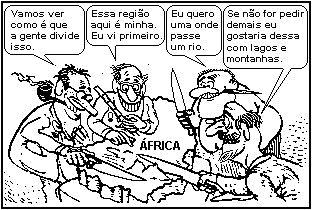 Ela demonstra, dentro de um contexto histórico,(a) a partilha da América entre as potências europeias.(b) a partilha da África pelas potências imperialistas.(c) a democracia da divisão da África entre os países imperialistas.(d) o respeito aos direitos dos países africanos.10-U ma grande guerra que ocorreu entre 1914 e 1918 foi(a) a Guerra do Paraguai.(b) a Guerra das Rosas.(c) a Guerra dos Cem Anos.(d) a Primeira Guerra Mundial.